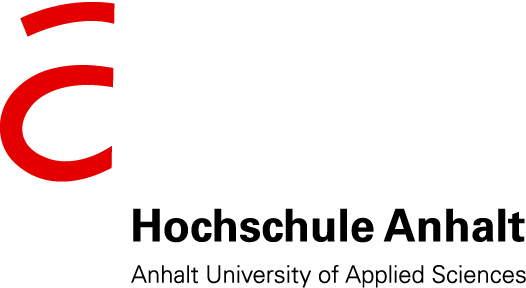 PROPOSED STUDY PROGRAMME/LEARNING AGREEMENT 										Study Cycle										Bachelor	MasterName of Student				Field of studies				Start Mobility month/year		End Mobility month/year		Language of Instruction at Receiving InstitutionName Receiving Institution					Contact person, name and e-mailCourses at Host InstitutionCourses that can possibly* be recognized at Home University (Anhalt University)*The final recognition will be made after the successful completion of the courses.			**Recognition will not apply because the student has already accumulated the number of credits for his/her degree or because he/she wishes to take the course as a complement to his/her degree, beyond the courses required for his/her degree program.Student’s signature..................................................................			Date:......................................SENDING INSTITUTIONWe confirm that this proposed programme of study/learning agreement is approved.Departmental ECTS coordinator’s/ study programme coordinator or other person responsible for student mobility ........................................................................			                                                                   				Date: .............................................		(print name).....................................................		RECEIVING INSTITUTIONWe confirm that this proposed programme of study/learning agreement is approved.Departmental coordinator’s signature or other person responsible for student mobility	........................................................................	Date: .............................................		(print name).....................................................CHANGES TO ORIGINALLY PROPOSED STUDY PROGRAMME/LEARNING AGREEMENT (to be filled in ONLY if appropriate)The final recognition will be made after the successful completion of the courses.								If necessary, continue this list on a separate sheetStudent’s signature..................................................................			Date:......................................SENDING INSTITUTIONWe confirm that this proposed programme of study/learning agreement is approved.Departmental ECTS coordinator’s/ study programme coordinator or other person responsible for student mobility		 ........................................................................			                                                                   				Date: .............................................		(print name).....................................................		RECEIVING INSTITUTIONWe confirm that this proposed programme of study/learning agreement is approved.Departmental coordinator’s signature or other person responsible for student mobility........................................................................				Date:...............................................		(print name).....................................By signing this document, the student, the sending institution and the receiving institution confirm that they approve the proposed Learning Agreement and that they will comply with all the arrangements agreed by all parties. The sending institution commits to recognize all the credits gained at the receiving institution for the successfully completed educational components and to count them towards the student’s degree as described in Table B. The student and receiving institution will communicate to the sending institution any problems or changes regarding the proposed mobility program, responsible persons and/ or study period. Course unit codeCourse unit title in order of priority and semesterSemester 1 = WS2 = SSNumbers of credits/ Hours per weekCourse can be possibly recognized asName of the Course/ModuleSemester 1 = WS2 = SS Numbers of ECTS Credits************Course unit codeCourse unit titleSemester 1 = WS2 = SSDeletedcourse unitAdded course unitNumbers of credits/ hours per weekCourse can be recognized asName of the Course/ModuleSemester 1 = WS2 = SS Numbers of ECTS credits